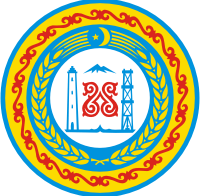 РОССИЙСКАЯ ФЕДЕРАЦИЯ ЧЕЧЕНСКАЯ РЕСПУБЛИКАСОВЕТ ДЕПУТАТОВКУРЧАЛОЕВСКОГО МУНИЦИПАЛЬНОГО РАЙОНАРЕШЕНИЕот 31мая 2017г.                        с. Курчалой                                     № 37/15-3О присвоении МБОУ «Курчалоевская СШ № 1»имени Дохтукаева Махмуда Абубакаровича	В соответствиес законом Чеченской Республики от 06 октября 2006г. № 30-рз «Об административно-территориальном устройстве Чеченской Республики», на основании обращений коллектива учителей, учащихся и родительского комитета МБОУ «Курчалоевская СШ № 1» Совет депутатов Курчалоевского муниципального района РЕШИЛ:Присвоить МБОУ «Курчалоевская СШ № 1» имя Отличника народного просвещения школ РСФСР, Заслуженного учителя ЧИАССР, Заслуженного учителя Чеченской Республики Дохтукаева Махмуда Абубакаровича.Управлению образования Курчалоевского района осуществить необходимые организационные мероприятия, связанные с присвоениемМБОУ «Курчалоевская СШ № 1» имениДохтукаева Махмуда Абубакаровича.Настоящее решение вступает в силу со дня его принятия, подлежит опубликованию в районной газете «МАШАР» и размещению на официальном интернет сайте Курчалоевского муниципального района.Глава Курчалоевскогомуниципального района                                                                 А.Ш.Витигов